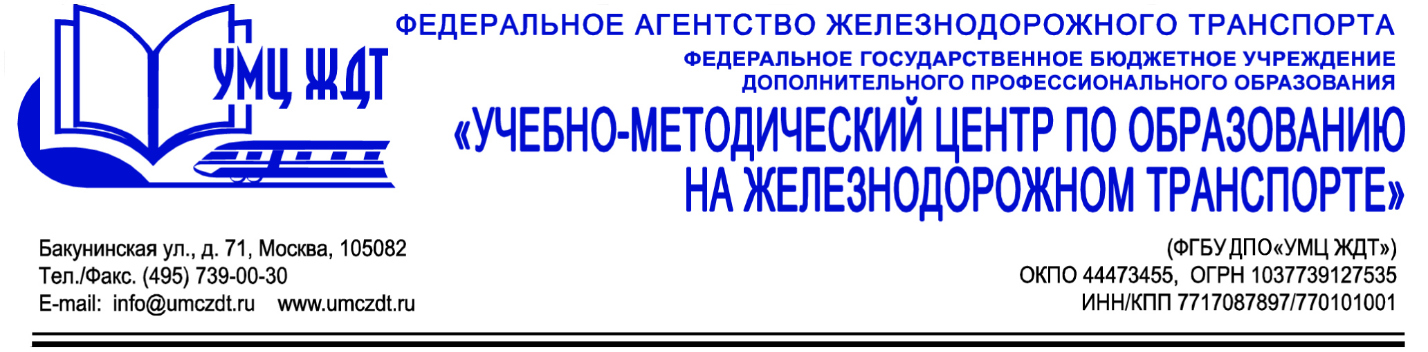 Аннотациядополнительной профессиональной программы (повышение квалификации) «Современные аспекты работы машиниста электропоездав соответствии с требованиями профессионального стандарта 17.006 «Работник по управлению и обслуживанию моторвагонного подвижного состава»»Адресация программы: работники по управлению и обслуживанию моторвагонного подвижного состава.Количество часов: 24 часаФорма обучения: очнаяМ 1. Профессиональный стандарт как инструмент национальной системы квалификацийПонятие и сущность профессионального стандарта. Принципы формирования, назначение и структура. Реестр профессиональных стандартов. Понятие «квалификации работника», ее правовое значение, взаимосвязь с профессиональными стандартами. Характеристики и требования к квалификации работника в профессиональном стандарте. Уровни квалификации в соответствии с профессиональными стандартами.  Профессиональный стандарт 17.006 «Работник по управлению и обслуживанию моторвагонного подвижного состава».М 2.  Нормативно-технические и руководящие документы по управлению, техническому обслуживанию и по приемке (сдаче), экипировке, подготовке к работе моторвагонного подвижного составаОсновные положения Федерального закона № 17-ФЗ от 10.01.03 г. «О федеральном железнодорожном транспорте в РФ».  Нормы трудового права. Особенности режима труда и отдыха локомотивных бригад. Правила технической эксплуатации железных дорог Российской Федерации.     Инструкция по сигнализации на железных дорогах Российской Федерации (ИСИ); Инструкция по движению поездов и маневровой работе на железных дорогах Российской Федерации (ИДП).  Инструкция по эксплуатации объектов инфраструктуры, железнодорожного подвижного состава и организации движения на участках обращения скоростных и высокоскоростных пассажирских поездов со скоростью от 140 до 250 км/ч включительно. Распоряжение ОАО "РЖД" от 12.12.2017 N 2580р "О вводе в действие Регламента взаимодействия работников, связанных с движением поездов, с работниками локомотивных бригад при возникновении аварийных и нестандартных ситуаций на путях общего пользования инфраструктуры ОАО "РЖД".Итоговая аттестация – зачет.По окончании курсов выдается удостоверение о повышении квалификации установленного образца.